Základná škola s materskou školou Ľubovec,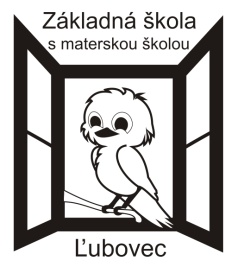 Ľubovec 35, 082 42 Bzenov              051/7796236              		  zsmslubovec@gmail.comSPRÁVAo výchovno – vzdelávacej činnosti, jej výsledkoch a podmienkach škôl a školských zariadení2018 / 2019Názov organizácie:		ZŠ s MŠ Ľubovec 35,082 42 BzenovVypracovala:			PaedDr. Rišková MonikaDátum vyhotovenia:		27. august 2019Za správnosť zodpovedá:	PaedDr. Rišková MonikaPrerokované v pedagogickej rade školy dňa 02.10.2019Vyjadrenie rady školy: Rada školy odporúča zriaďovateľovi obce Ľubovecs c h v á l i ť  -  n e s c h v á l i ťSprávu o výchovno – vzdelávacej činnosti, jej výsledkoch a podmienkach škôl a školských zariadení za školský rok 2018/2019                                                    ...............................................                                                   Eva Schifferová                                                        predseda Rady školy pri ZŠ s MŠ Ľubovec                                                                                                      v.r.Stanovisko zriaďovateľa:Obec Ľubovecschvaľuje - neschvaľuje Správu o výchovno – vzdelávacej činnosti, jej výsledkoch a podmienkach škôl a školských zariadení za školský rok 2018/2019                                                                         ........................................................                                                                                 Mgr. Jozefína Štofanová                                                                                          starostka obce                                                                                                       okrúhla pečiatka. v.r.               ,Východiská a podklady:Správu vypracovala: PaedDr. Rišková Monika, riaditeľka školySpráva je vypracovaná v zmysle:1. Vyhlášky Ministerstva školstva SR č. 9/2006 Z. z. zo 16. 12.2005 o štruktúre a obsahu správ o výchovno-vzdelávacej činnosti, jej výsledkoch a podmienkach škôl a školských zariadení.2. Metodického usmernenia MŠ SR č. 10/2006-R k vyhláške MŠ SR č. 9/2006 Z. z.3. Školského vzdelávacieho programu ISCED 0 a ISCED 1.4. Plánu práce školy na školský rok 2018/2019.5.Správy koordinátorovZákladné identifikačné údaje o školeNázov školy : Základná škola s materskou školouAdresa školy :Ľubovec 35, 082 42 BzenovTelefón : 051/ 7796235Elektronická pošta : zsmslubovec@gmail.com , zslubovec@centrum.skWebová stránka školy: www. zslubovec.edupage.orgÚdaje o zriaďovateľovi : obec ĽubovecMená vedúcich zamestnancov :riaditeľka školy, štatutárny zástupca : PaedDr. Rišková Monikavedúca ŠJ: Marta Harausováorganizačný útvar: administratívne, účtovnícke a PAM práce: Ing. Vašková MiroslavaRady školy:Eva Schifferová  – predseda Simona Borošová – za rodičov MŠMgr. Zuzana Rapavá- ped. zamestnanec MŠEva Schiferová  – za rodičov ZŠStanislav Štofan – poslanec OcÚ – za obecĽudmila Bartková – neped. zamestnanec školyRada rodičov:Údaje o rade rodičov, trieda / triedny dôverníkTrieda MŠ : Simona BorošováTrieda ZŠ : Eva SchifferováČinnosť rady rodičov za školský rok 2018/2019: Počet zasadnutí – 1Údaje o počte žiakov školyÚdaje o počte zapísaných detí MŠ       V školskom roku 2018/2019 bolo k 15.09.2018 do MŠ Ľubovec zapísaných 20 detí. Vekové zloženie detí:2-3 ročné deti: 53-4 ročné deti: 44-5 ročné deti: 75-6 ročné deti: 36-7 ročné deti: 1Údaje o žiakoch ZŠ       Na začiatku šk. roka (k 15.09.2018) navštevovalo ZŠ spolu 13 žiakov. Na konci šk. roka prospelo 13 žiakov.                                             Počet žiakov ZŠ k 15.9.2018Integrovaní žiaciV školskom roku 2018/2019 sme mali troch integrovaných žiakov s poruchou pozornosti a aktivity a VPU,  jedného s PAS,  jedného s NKS, jednu žiačku s mentálnym postihnutím, ktorá bola vzdelávaná podľa individuálneho učebného plánu. Pri práci s nimi napomáhala pedagogická asistentka učiteľa. Dvaja žiaci boli vzdelávaní podľa §23 ods. b) školského zákona 245/2008.Správanie sa žiakovPočas školského roka sa nevyskytol žiadny závažný prípad porušenia školského poriadku  školy. Nebola udelená znížená známka zo správania.Hodnotenie a klasifikácia výchovno – vzdelávacích výsledkov žiakov za 2. polrok šk. roka 2018/2019Údaje o počte zapísaných a prijatých žiakov do 1. ročníka a ostatných žiakov do ŽŠSlávnostný zápis žiakov do 1.ročníka sa konal dňa 04.04.2019 a boli zapísaní 2 žiaci na školský rok 2019/2020. Príprave žiakov do 1. ročníka venujeme každoročne veľkú pozornosť. Úzko spolupracujeme s učiteľkami v MŠ, s obvodným pediatrom a s pracovníčkami CPPPaP v Prešove. Plán spolupráce s MŠ tvorí súčasť plánu práce školy. Spoluprácu hodnotíme ako veľmi dobrú. Žiaci MŠ navštívili 2x žiakov v 1.ročníku a zapojili sa do vyučovania slovenského jazyka a výchovných predmetov. Bola realizovaná tiež pedagogická diagnostika detí , ktoré majú jeden rok pred plnením povinnej školskej dochádzky učiteľkou základnej školy za účelom kvalitnejšej prípravy a cielenej edukácie predškolákov.Na školský rok 2018/2019 boli prijatí aj  11  žiaci so vzdelávacím programom podľa osobitného spôsobu.Údaje o výsledkoch hodnotenia a klasifikácie žiakovVýsledky výstupných previerok :V tomto šk. roku písali žiaci 1.- 4. ročníka výstupné previerky z matematiky aj zo slovenského jazyka a literatúry.    Trieda                Predmet a priemer známok                                   SJ/L                    M                      1,3                      1,3     II.                          2,0                      2,0     III.                         1,2                     2,0     IV.                         1,5                     2,0Dochádzka :Počet vymeškaných hodín : 1. ročník- 24 hod.                 priemer na jedného žiaka - 242.ročník-149 hod.                 priemer na jedného žiaka – 49,63.ročník-160 hod.                 priemer na jedného žiaka - 53,34.ročník- 53  hod.                 priemer na jedného žiaka - 26,5Spolu -  458  hod.                 priemer na jedného žiaka - 32,7V tomto šk. roku sa nevyskytli žiadne prípady záškoláctva. Väčšina vymeškaných ospravedlnených hodín bola z dôvodu choroby a rodinných dôvodov.Údaje o počte zamestnancov a plnenie kvalifikačného predpokladu         V šk. roku 2018/2019 pracovala na našej škole 1 učiteľka ZŠ, ktorá je zároveň riaditeľkou ZŠ s MŠ,1 pedagogický asistent, 1 učiteľ náboženskej výchovy a 2 učiteľky MŠ z toho jedna v adaptačnom procese. Všetci učitelia v trvalom pracovnom pomere ZŠ aj MŠ spĺňali podmienky odbornej a pedagogickej kvalifikácie. Počas práce neschopnosti p. riaditeľky Moniky Riškovej bola pribratá pracovná sila na pracovnú dohodu 2,5 mesiaca - Mgr. Jana Ondriová.Veková štruktúra učiteľov a vychovávateliek:do 30 rokov - 2do 40 rokov - 2do 50 rokov – 2Údaje o fyzickom počte zamestnancov a plnení kvalifikačného predpokladu pedagogických zamestnancov školy ku dňu koncoročnej klasifikácieÚdaje o počte zamestnancovZoznam učiteľov s aprobáciamiOdbornosť vyučovania podľa jednotlivých predmetovOstatné predmety sa na škole vyučujú odborne.Údaje o ďalšom vzdelávaní pedagogických zamestnancovÚdaje o aktivitách, a prezentácii školy na verejnosti Údaje o projektoch, do ktorých je škola  zapojenáZapojenie sa do súťažíÚdaje o výsledkoch inšpekčnej činnosti vykonanej Štátnou školskou inšpekciou v školeV školskom roku 2018/2019 na našej škole nebola vykonaná školská inšpekcia.Údaje o priestorových a materiálno - technických podmienkach školyVyučovanie na našej škole prebieha v 3. triedach, ktoré sú umiestnené v spoločnej budove. Jedna slúži ako učebňa ZŠ, v druhej je materská škola.Na vyučovanie informatickej výchovy a cudzieho jazyka je samostatná učebňa. Spoločne so žiakmi ZŠ a MŠ využívame multifunkčné školské ihrisko. Škole chýba telocvičňa. V zimných mesiacoch sa hodiny TV realizujú v triede a na chodbe. V budove sa ďalej nachádza školská knižnica, spálňa pre deti MŠ, umyváreň, kuchyňa a školská jedáleň.         Vybavenosť školy učebnými pomôckami nie je na dostačujúcej úrovni. Dostupné pomôcky sú zastaralé, preto vyučujúci viac využívajú dostupné interaktívne vyučovacie zdroje a vytvárajú si pomôcky svojpomocne. Na doplnenie učebných pomôcok určených pre deti, ktoré majú jeden rok pred plnením povinnej školskej dochádzky boli použité peňažné prostriedky určené na vzdelávanie predškolákov. Prostredníctvom OcÚ Ľubovec bola tiež financovaná rekonštrukcia školskej kuchyne. Obnovený priestor lepšie spĺňa požiadavky na prípravu pokrmov v zariadeniach školského stravovania.Údaje o finančnom a hmotnom zabezpečení výchovno–vzdelávacej činnostiÚdaje o finančnom a hmotnom zabezpečení výchovno-vzdelávacej činnosti školy, a to:o dotáciách zo štátneho rozpočtu na žiakov,o príspevkoch na čiastočnú úhradu nákladov spojených s hmotným zabezpečením školy od rodičov alebo inej osoby, ktorá má voči žiakovi vyživovaciu povinnosť,o finančných prostriedkoch prijatých za vzdelávacie poukazy a spôsobe ich použitia v členení podľa financovaných aktivít,o finančných prostriedkoch prijatých pre deti zo sociálne znevýhodneného prostredia,o finančných prostriedkoch získaných od rodičov alebo zákonných zástupcov žiakov, právnických osôb alebo fyzických osôb a spôsob ich použitia v členení podľa finančných aktivít,iné finančné prostriedky získané podľa osobitných predpisov.Normatívne financovanie - dotácia zo štátneho rozpočtu na žiaka Dotácia na žiaka (vyčerpané náklady na žiaka) za rok 2018Poplatky za MŠ,ŠKDNa základe VZN o poskytovaní služieb obyvateľom obce uznesením č. 1/2014 §7 v zmysle Vyhlášky MŠ SR č. 540/2004 Z.z. a Vyhlášky MŠ SR č. 588/2004 Z.z. s účinnosťou od 01.12.2014 schválilo Obecné zastupiteľstvo a určilo výšku mesačného poplatku na čiastočnú úhradu nákladov spojených s hmotným zabezpečením na každého žiaka v školskom klube detí 7 € mesačne, a poplatku na čiastočnú úhradu nákladov spojených s hmotným zabezpečením na dieťa MŠ je 9 € mesačne. Všetky poplatky počas roka 2018 boli uhradené do pokladne OcÚ Ľubovec.Vzdelávacie poukazyV šk. roku 2018/2019 bolo školou vydaných 24 vzdelávacích poukazov. V šk. roku 2018/2019 bolo škole poukázaných 17 vzdelávacích poukazov. Za obdobie od 1.1.2018 – 30.6.2018 bolo z Okresného úradu, odbor školstva, poskytnutých 269,- €. Za obdobie od 1.9.2018 – 31.12.2018 bolo na vzdelávacie poukazy poskytnutých 217,- €. Z celkových 486,- € bolo vyplatených vedúcemu záujmového krúžku  439,03 € vrátane poistných odvodov. Ostatné finančné prostriedky vo výške 46,97 € boli použité na pomôcky pri záujmových krúžkoch.Príspevok na výchovu a vzdelávanieV roku 2018 bolo škole poukázaných 936,- €, z ktorých 403,46 € smerovalo na odmeny vrátane poistných odvodov pre pedagogických pracovníkov a 532,54 € na pomôcky pre predškolákov.V roku 2018 bolo škole poukázaných 9,90  € na učebnice prvouky, ktoré boli aj použité na uvedený účel. Sociálne znevýhodnené prostredieV roku 2018 neboli škole poukázané žiadne finančné prostriedky pre deti zo sociálne znevýhodneného prostredia, nakoľko sme takéto deti nemali.Finančné prostriedky získané od rodičov a z iných zdrojov: Príspevky rodičov do triedneho fondu: 5€/polrok  - ZRŠ, 5€/polrok – triedny fond schválené na plenárnom rodičovskom združení. V prípade dvoch a viacerých detí z jednej rodiny sa príspevok na každé ďalšie dieťa znižuje na polovicu. Správu o hospodárení s prostriedkami RZ a účtovné knihy predkladá triedny dôverník a triedna učiteľka na plenárnom RZ, hospodárenie a evidenciu prostriedkov v triednych fondoch kontroluje triedny dôverník, vyúčtovanie pre rodičov –ročne na nástenke príslušnej triedy. Spôsob ich použitia:           Prostriedky boli použité na úhradu- vstupné a cestovné divadelného predstavenia, cestovné žiakov na reprezentáciu školy, výdavky spojené s organizovaním karnevalu, dňa detí, rozlúčky s predškolákmi a doplatok.           Na výtvarné potreby – 5€/rok a na hygienické potreby 5€/rok – schválené na plenárnom rodičovskom združení, vyúčtovanie predkladá triedna učiteľka na rodičovskom združení.Údaje o cieli vytýčenom v koncepčnom zámere a jeho vyhodnotenie Poslanie školy:         Každá vyspelá spoločnosť považuje výchovu a vzdelávanie detí za svoju najvýznamnejšiu a trvalú prioritu. Poslaním každej školy je vytvárať kvalitné podmienky pre rozvoj kľúčových kompetencií žiaka v súlade so Štátnym vzdelávacím programom a Školským vzdelávacím programom s ohľadom na jeho intelektuálne, povahové a fyzické možnosti, vytvoriť pozitívny vzťah žiakov k škole, otvoriť ju životu a zamerať sa na prípravu do života, položiť základy celoživotnému vzdelávaniu, pripraviť žiaka na úspešné pokračovanie vzdelávania na stredných školách, vychovať človeka, ktorý bude žiť v harmónii so svojím okolím. Vzdelávacie metódy školy podporujú u žiakov samostatnosť, tvorivosť, vzájomnú toleranciu a úctu, komunikačné zručnosti, ktoré učia žiaka, ako sa učiť. Škola podporuje fyzické i psychické zdravie a vytvára podmienky na využitie voľného času v záujmových aktivitách využívajúc danosti a možnosti školy.Náš cieľ:Prioritou školy je vychovávať žiakov v duchu humanistických princípov, tolerancie a národnej hrdosti, pripraviť človeka schopného sebamotivácie k celoživotnému vzdelávaniu, človeka rozhľadeného, vytrvalého, schopného kooperovať a pracovať v tíme, správať sa asertívne a empaticky. Výchova človeka uvedomujúceho si zodpovednosť za svoje zdravie a za prostredie, v ktorom žije a k aktívnej účasť pri riešení ekologických problémov v najbližšom okolí.Hlavnou víziou školy teda je, aby predprimárna a primárna edukácia prispela k napĺňaniu ideálu výchovy a vzdelávania, ktorým je človek „dobrý (čestný, charakterný, morálny), múdry (vzdelaný, tvorivý), aktívny (samostatný, iniciatívny, pracovitý) a šťastný (vyrovnaný, zdravý).          „Škola rodinného typu otvorená európskym hodnotám s inovatívnymi vzdelávacími metódami a formami.“Plnenie dlhodobých cieľov  koncepčného zámeru ZŠ s MŠ Žiaci boli vedení k dodržiavaniu zásad prosociálneho správania a vystupovaniaVšetci učitelia sa snažili poskytovať kvalitné predprimárne a primárne vzdelanie /kontrola hospitačnou činnosťou a pozorovaním vedenia školy, získavanie spätnej väzby od rodičov/Boli rozvíjané komunikačné zručnosti a čitateľská gramotnosť na všetkých vyučovacích hodinách a edukačných aktivitáchUčitelia  využívali dostupné informačno-komunikačné technológie vo svojej práciV rámci projektového vyučovania aj mimovyučovacími aktivitami boli sprostredkované žiakom zásady environmentálnej a regionálnej výchovy v oblasti kultúrneho a historického dedičstvaPlnenie strednodobých cieľov  koncepčného zámeru ZŠ s MŠ 1.Pedagogická koncepciaZákladnou filozofiou našej škola je poskytnúť žiakom kompetencie pre ich budúci kvalitný život. Formovať tvorivý štýl života, kladné vnútorné motivácie, emocionálnu inteligenciu, sociálne cítenie a vyššie hodnotové orientácie. Materská škola Pri výchove a vzdelávaní detí sme  vychádzali zo ŠVP ISCED 0 rozpracovaním vlastných cieľov  v Školskom vzdelávacom programe so zameraním na prosociálnu výchovu  a logopedickú starostlivosť. Edukačnými aktivitami vytvárali priaznivú výchovno – vzdelávaciu klímu s dôrazom na rozvoj tvorivosti pred pamäťovým učením, učenie hrou, efektívne plnenie cieľov a obsahu výchovy a vzdelávania.Sledovali sme  zaškolenosť detí, spolupracovali s vyučujúcou 1.ročníka, dodržiavali odporúčané formy práce na akceleráciu školskej zrelosti detí .Základná školaBol vypracovaný inovovaný Školský vzdelávací program Otvorená škola  pre  1.-4. ročník.Zvyšovali sme príležitosti integrovaným žiakom spoluprácou so špeciálnym pedagógom, psychológom, logopédom.Zvyšovali sme čitateľskú gramotnosť a gramotnosť žiakov v oblasti IKT využívaním výukových programov.Poskytli sme možnosť vzdelávania aj žiakom v osobitnej forme plnenia povinnej školskej dochádzky-individuálnom vzdelávaní.Začala sa systematizácia titulov v školskej knižnici, ako prvá etapa pre vytvorenie  centra získavania informácií aj pre verejnosť.Školská knižnica boa doplnená o niekoľko nových titulov.Pokračovali sme v organizovaní školských tradícií, ako oslavy MDD, Mikuláš, rozlúčka predškolákov, kultúrny program Deň rodiny, Deň úcty k starším, Vianočná akadémia,  ktoré obohacujú školský aj verejný kultúrny život.Organizovali sme tvorivé dielne s rodičmi a seniormi obce. Pripravili sme príťažlivú ponuku voľnočasových aktivít pre žiakov – Krúžok anglického jazyka, Čitateľský krúžok, ZUŠ Altamíra- výtvarný a tanečný odbor.2. Koncepcia ľudských zdrojovAktivizovali sme motivujúci a spravodlivý systém hodnotenia zamestnancov so zámerom zlepšovať podmienky práce ohodnotenia všetkých zamestnancov .Vypracovali sme individuálne plány ďalšieho vzdelávania pedagogických zamestnancov v súlade s ich záujmami a potrebami školy v oblasti vzdelávania učiteľov 1. stupňa v cudzích jazykoch,  vzdelávania vo využívaní moderných technológií na vyučovaní a vzdelávania v  environmentálnej oblastiVytvárali tvorivé pracovné tímy so vzájomnou kooperáciou zamestnancov základnej školy, materskej školy, poskytovateľom voľnočasových aktivít a školskej jedálne.Spoločnými akciami a výletmi sme sa  naďalej snažili upevňovať medziľudské vzťahy v kolektíve, v riadení uplatňovať demokratický a racionálny spôsob riadenia školy založený na pravidlách, v ktorých časť právomocí a povinností za chod školy preberá každý zamestnanec.2.1.Koncepcia spolupráce s partnermiMaterská škola oboznamovala rodičov so zámermi školy, zdôrazňovala priority pre zdravý radostný a tvorivý život v materskej škole.  Pravidelne sme monitorovali požiadavky a návrhy rodičov pre zefektívnenie spolupráce. Poskytovali konzultačno – poradenské služby pre rodičov. Uskutočňovali neformálne stretnutia s rodičmi pri spoločných akciách a posedeniach. Informovali verejnosť o činnosti ZŠ s  MŠ prostredníctvom webovej a facebookovej stránky.Pravidelne spolupracovali s Radou školy a Rodičovskou radou pri prijímaní rozhodnutí o dianí v škole, Školskom vzdelávacom a výchovnom programe ako aj ďalšom smerovaní školy, aktivitách a projektoch.Spolupracovali s poslancami ,so zriaďovateľom, pri zvyšovaní kvality školySpolupracovali s rodičmi pri zlepšovaní estetických a materiálnych podmienok školy.Angažovali rodičov ako dobrovoľných pracovníkov  pri realizácii úprav areálu školského detského ihriska-vymaľovanie prvkov detského ihriska, výsadba okrasných stromčekov a príprava skalky. 3. Materiálno-technické zabezpečenieOkrem normatívnych prostriedkov z kapitoly MŠ SR a podielových daní sme sa snažili  zabezpečovať pre školu mimorozpočtové prostriedky. Formou outdoor projektu zo Stromu života  získaním grantu 20% spoluúčasťou v sume 320€. Zisku zo zberu druhotných surovín v spolupráci s Recyklohrami v podobe odmien do súťaži na deň detí ale napríklad. Ziskom z predaja výrobkov na Vianočnej burze a sponzorstvom, ktorý činil 730€. Ďalej už po druhý krát škola získala 830€ ako sponzorský dar venovaný z výťažku cyklotúry Giro di Ľubovec. Zisk z organizovaného rodičovského plesu, kedy bol výťažok taktiež poskytnutý škole v sume 890€. V oblasti materiálno-technického zabezpečenia bolo realizované v MŠ:vysadenie okrasných drevín a rastlín v areáli školyzabezpečenie moderných učebných pomôcok pri realizácií vytýčených úloh plánovaných v edukačnom procese. vytvorenie úložného priestoru na telovýchovné náčinieV oblasti materiálno-technického zabezpečenia bolo realizované v ZŠ zakúpenie telovýchovného náradia zo sponzorského darudoplnenie moderných učebných a športových pomôcokvytvorenie vyvýšených záhonov určených na pestovateľské práce žiakovzriadenie oddychového kútika v triede ZŠ ( kreslá, stolík, regál s policami) doplnenie knižných titulov do knižnice ako informačného centra, Školská jedáleň a kuchyňarekonštrukcia školskej kuchyne-obklad a vymaľovanie,zakúpenie chladničkyvymaľovanie a úprava skladu zeleniny .Údaje o oblastiach, v ktorých škola dosahuje dobré výsledky, a v ktorých sú nedostatky, návrh opatreníNávrh opatrení na zlepšenie úrovne výchovno – vzdelávacieho procesuSlabé stránky-ZŠslabšia úroveň osvojenia správnej techniky čítania, štádium slabikovania u niektorých žiakovpriemerná až slabá úroveň porozumenia textu u niektorých žiakovnedostatky v správnej štylizácií /správne poradie slov vo vete, výstižnosť vyjadrenia/, súvislom jazykovom prejave/ reprodukcia, rozprávanie, rozprávanie podľa obrázkov, na základe vlastných zážitkov, podľa jednoduchej osnovy, opis/nedostatky v správnej výslovnosti niektorých žiakovnedostatky v uplatňovaní gramatických pravidiel a v používaní rozlišovacích znamienokproblémy pri sčítaní a odčítaní s prechodom cez desiatkynedostatky  v numerických zručnostiach, presnosti a v pohotovosti počítaniazaostáva samostatné riešenie rovníc a  zložených slovných úlohv geometrii nepresnosť pri rysovaní a pri premene jednotiekslabšia úroveň vyučovania cudzieho jazyka v súvislosti so zmenou pedagóga počas školského roka a nezodpovedajúcimi kvalifikačnými predpokladmi nového ped. zamestnancanedostatočná domáca príprava niektorých žiakovnedostatočná samostatnosť niektorých žiakovOpatreniamonitorovať úroveň vzdelávacích výsledkov vedomosti žiakov a porovnávať ich s výkonovým štandardom, využívať rôzne testy a zároveň prijímať účinné kroky na odstránenie nedostatkovvytvoriť funkčnú databázu metodických materiálov, diktátov, pravopisných cvičenízúčastňovať sa kultúrnych akcií a rozvíjať prostredníctvom nich kultúrnu a  emocionálnu stránku žiakovzapájať sa do aktuálnych súťaží využívať všetky učebné pomôcky a didaktickú techniku dostupnú na škole vo výchovno -vzdelávacom proceseformovať kladný vzťah detí a žiakov ku knihe a literatúre, pokračovať v  organizovaní súťaží v čitateľských zručnostiachrozvíjať čitateľskú a finančnú gramotnosti vo všetkých predmetochzorganizovať vzdelávanie pre pedagógov v oblasti práce s integrovanými žiakmiviac priestoru venovať  mimočítankovej literatúrezaradzovať logopedické cvičenie na odstraňovanie log. chýbvyužívať  vhodné pracovné zošity, pravopisné cvičenia, tvorivé úlohydôsledne kontrolovať a opravovať chybyosvojiť si a využívať vo výchovno – vzdelávacom procese metódy a formy práce, založené na riešení problémov a väčšej samostatnosti a tvorivosti pozornosť venovať numerickému počítaniu a systematicky pracovať so slovnou úlohoupri písomných previerkach uskutočňovať aj analýzu chýb žiakovuplatňovať diferenciáciu úloh a činnosti vzhľadom na rozdielne schopnosti a vzdelávacie potreby žiakovzadávať diferencované domáce úlohy na precvičenie problémových oblastízvýšiť úroveň vyučovania cudzieho jazyka, dbať na uplatňovanie komunikačných zručností v cudzom jazykuhospitačnou činnosťou prispievať k zlepšovaniu kvality edukačného procesutvorivo využívať IKT vo vyučovacom procesena hodinách vytvárať priestor na rozvíjanie hodnotiacich a sebahodnotiacich zručností, počas vyučovania uplatňovať aktivity zamerané na rozvoj sociálnych zručnostízatraktívniť predmet telesná výchova využívaním rôznych nových metód vo vyučovaní (hrové, dramatické, hudobné činnosti), na hodinách TV využívať multifunkčné ihrisko a nové dostupné pomôcky a náradie.Silné stránky – MŠprostredie je dostatočne podnetné na rôznorodosť hier (námetový, konštrukčných, spoločenských, dramatických)deti majú možnosť v kolektíve zažiť radosť zo spoločnej hry, aktivity, v ktorej sa prehlbujú sociálne väzby, upevňuje empatia aj emancipáciamladšie deti sa vedia rýchlejšie adaptovať v novom prostredí za pomoci starších súrodencov, kamarátovmožnosť ľahko postrehnúť individuálne pokroky, deti sú zväčša motivované staršími kamarátmi napredovať vo vývine v každej oblastipriaznivé podmienky pre pohybové a športové zručnosti detí v exteriéri školy využívanie pracovných zošitov a pracovných listov vo všetkých vekových kategóriách (2-3 roč. prac. listy rôznorod. zameraním, 3-4 roč.- grafomotorický a matematický,  5-6 roč. - jazykový, matematický, grafomotorický a pracovný zošit zameraný na aplikačné úlohy : Medvedík Nivea pomáha deťom v pripravenosti na vstup do školy)  umožňovalo upevňovanie nadobudnutých vedomosti a schopností a overovaniu pokrokov pri individuálnej diagnostike artikulácia a výslovnosť jednotlivých hlások sa zlepšila každodenným opakovaním rovnakých básničiek na precvičovanú hlásku, čo podporilo aj rozvoj fonematického sluchu a diferenciácie hlások na začiatku a konci slovaaktivity zamerané na pravidelnú dramatizáciu viedli k  rozvoju komunikačných schopnostík zlepšeniu nesprávnej výslovnosti u jednotlivcov došlo aj navštevovaním logopedickej poradnePoužívanie Logico piccolo v predškolskom na plnenie výkonových štandardov vzdelávacej oblasti človek a príroda človek a svet prácezapájanie sa do výtvarných súťaží s výtvarnými dielami detínávšteva výtvarného krúžku vedeného ZUŠ Altamira v našej základnej škole Ľuboveczačlenenie sa do klubu STROM ŽIVOTA a vytvorenie vlastného klubu ENKOstopa- Sovička a Netopier napomáhalo v realizácii v environmentálnej činnosti spadajúcej pod oblasť Človek a príroda ( viď. činnosť rozpracovaná v správe environmentálneho koordinátora)Slabé stránky-MŠčasto neosvojená pravo - ľavá orientácia dieťaťa, nesprávny úchop písacieho nástroja nepostačujúci rečový prejav starších detí v predškolskom veku, ktorý vplýva ako nevhodný stimul pre rečový vývoj mladších detínevhodné prejavy a správanie ( nad rámec spoločenského správania)a vyjadrovanie (vulgarizmy) niektorých detí minimálna možnosť eliminovať nevhodnosť prejavov v správaní detí prejavujúcich sa z domáceho prostrediaúlohy a ciele malo prispôsobiteľné všetkým deťom, zväčša uprednostňovanie vekovým osobitosti (skupine), ktorá je v triede dominujúcanedostatok času venovať sa  individuálnym potrebám a preferovanie hromadnej, skupinovej práce s deťminadmerný hluk a vzájomné vyrušovanie sa počas voľných hier a hrový činnostírýchle vzbĺknutie negatívnych emócií, ktoré vedia rozladiť klímu triedynevyužívanie digitálnej pomôcky a hračky, ktoré má naša materská škola k dispozícii napr.BEE BOT, interaktívna tabuľa ale z technických dôvodov boli nefunkčnénedostatok učebných pomôcok pre iné oblasti vzdelávania matematická, prírodovedná, jazykovánedostatok rôznorodého náradia a náčinia pre športové a pohybové aktivity využiteľného v interiéri aj exteriéri MŠchýba UP Logico primo pre nižšiu vekovú kategóriu, ktorá predchádza UP Logico piccolo vyskytli sa deti so silnými prejavmi egocentrizmu, egoizmu, agresivity, nerešpektovanie triednych pravidiel, nezvládnutá hyperaktivita detí a nažiadúce správanie nedostatočné osvojenie sebaobslužných prác, hygienických návykov, zásad  kultúrneho stolovania u jednotlivcov, prieberčivosť detí v jedle Opatreniapravidelne využívať nové edukačné pomôcky, digitálne hračky, detské hudobné nástroje rozvoj kognitívnych kompetencií realizovať v interakcii učiteľ, dieťa, dať dieťaťu dostatok priestoru na vyjadrenie vlastných skúseností, komunikácii a výslovnosti detí venovať naďalej individuálnu, zvýšenú starostlivosť, včas odporučiť rodičom intervenciu logopéda , koordinovať výchovné pôsobenie rodiny a školy, vytvárať vzťahy založené na dôvere  a dobrej vzájomnej komunikácii v prospech dieťaťa hľadať spôsoby zníženia hlučnosti detí v triede, pri hygiene, v školskej jedálni vhodnými prosociálnymi metódami a motiváciou odstraňovať nepriateľstvo  a ubližovanie niektorými deťmi konzultovať s rodičmi problémové správanie detí, podľa potreby konzultovať s CPPPa Pv odôvodnených prípadoch umožniť zákonnému zástupcovi účasť na edukačnom procesepri pobyte vonku využívať všetky možnosti na pozorovanie, tvorenie, bádanie  a skúmanie detí, rozvíjanie poznatkového systému detí poskytnúť pomôcky a potreby, športové náčinie na plnohodnotný aktívny relax  detí na školskom dvoreefektívne využívanie didaktickej technikypremyslená a dostatočná práca  nielen s deťmi predškolského veku Oblasť materiálno – technických podmienok školy skvalitňovať vybavenosť triedy a ostatných priestorov ZŠ s MŠ vhodnými interiérovými doplnkami, nábytkom za podpory zriaďovateľa doplniť, obnoviť exteriérové vybavenie - hračky do piesku, nádoba na uskladnenie hračiek na školskom dvore a ukotvenia na slnečníky,dokončiť exteriérové úpravy šk. areálu-realizácia prístupovej komunikácie a miest na parkovanienákup  moderných didaktických pomôcok aktualizovať knižný fond pre učiteľov aj žiakovvybaviť šk. kuchyňu vyhovujúcim nerezovým zariadenímskrášľovať  okolie školy vhodnou výsadbouzabezpečiť v spolupráci s OcÚ opravu strechy na garáži a kotolni školyOblasť spolupráce s rodinou a ostatnou komunitou: pokračovať v spolupráci a komunikácii s rodičmi s cieľom byť skutočne školou rodinného typu maximálne sa snažiť o spokojnosť dieťaťa i rodiča, no viesť i k zodpovednosti voči škole, včas platiť poplatky, reagovať na oznamy sprostredkovať rodičom odborné pedagogicko-psychologické poradenstvo, viesť ich pri výchovnom pôsobení na svoje deti k dôslednosti, dodržiavaniu pravidiel, primeranej náročnosti, vhodným výchovným metódam nových rodičov získavať pre materiálnu i brigádnickú pomoc , sponzorstvo udržiavať a skvalitňovať spoluprácu nadviazanú s inštitúciami v predošlých rokochzintenzívniť zapájanie sa rodičov a školských inštitúcií do rozhodovacieho procesu pri skvalitňovaní podmienok školy, tvorbe smerovania koncepčného rozvoja školy Práca koordinátora drogovej prevencie         Integrálnou súčasťou výchovno – vzdelávacieho procesu školy je aj program protidrogových aktivít školy. Veľkú pozornosť venujeme vo výchovno- vzdelávacom procese v oblasti prevencie sociálno – patologických javov s dôrazom na prevenciu drogových závislostí. Predovšetkým v smere humanizácie a demokratizácie školy, výchovy k etickým hodnotám a ľudským právam a k zdravému životnému štýlu a formovaniu odmietavého postoja k užívaniu drog. Činnosťou koordinátora bol poverený učiteľ NBA.V rámci protidrogových aktivít sa uskutočnilo niekoľko aktivít:Didaktické hry-Buď sám sebou Dobročinná zbierka Pôstna krabička pre deti z Afriky – aktívna účasť, zbierka.Nenič svoje múdre telo – práca s knihou, beseda, dramatizáciaTuristické vychádzky a športové aktivity počas celého roka zamerané na aktívne             využívanie voľného času. Práca koordinátora školskej knižnice	Plán činnosti  Školskej knižnice ZŠ s MŠ Ľubovec v školskom roku 2018/2019 vychádzal z vnútorných potrieb školy, z POP na šk. r. 2018/2019, z koncepcie úloh rozvoja školy z Plánu práce školy a Školského vzdelávacieho programu,Činnosť ŠK reagovala na  aktuálne aktivity, ktoré organizujú v priebehu školského roka miestne knižnice a iné mimoškolské organizácie.  	Knižničný fond sa aj v tomto školskom roku využíval na vyučovanie v dopoludňajších hodinách na jednotlivých vyučovacích predmetoch. Cieľom vyučovacích hodín bolo hlavne osvojovanie si metód individuálneho štúdia pri práci s knihou, ale i pri práci so získanými informáciami z internetových stránok so vzdelávacím obsahom.  	Pri príležitosti Medzinárodného dňa školských knižníc sa v októbri zorganizovali aktivity pre žiakov školy zamerané na rozvoj vedomostí a čitateľskej gramotnosti.  	            K MDŠK  bola  vyhlásená  školská  súťaž  „ Čitateľko“ Táto súťaž poslúžila na zlepšenie kvality čítania a nenásilne pritiahla dieťa ku knihe. 	Aj v marci boli pre žiakov v rámci ŠK zorganizované rôzne aktivity zamerané na rozvoj čitateľskej gramotnosti. Žiaci do školy priniesli svoje najobľúbenejšie knihy, z ktorých sme urobili výstavku. Žiaci mali možnosť  voľne si z týchto kníh čítať. V tomto mesiaci žiaci navštívili aj knižnicu P.O. Hviezdoslava v Prešove, kde bolo pre nich pripravené čítanie z knihy spojené s rozhovorom a aktivitami.V rámci predčitateľskej a čitateľskej gramotnosti sa pravidelne využívala dostupná mimočítanková literatúra z knižničného fondu ŠK v jednotlivých ročníkoch. Žiakom sa zadávali konkrétne úlohy zamerané na prácu s knihou v priestoroch ŠK, učebne alebo doma, čím sa prispelo k formovaniu kladného vzťahu ku knihe a literatúre.Práca koordinátora spolupráce ZŠ s MŠ           Počas školského roka sme postupovali podľa Plánu spolupráce materskej a základnej školy v Ľubovci. Jednotlivé naplánované akcie boli realizované v naplánovanom čase, príp. v náhradnom termíne. Cieľom týchto spoločných podujatí bolo posilňovať vzájomné medziľudské vzťahy medzi  deťmi navzájom, medzi deťmi a učiteľmi, ako aj medzi učiteľmi,  prosociálne správanie, vzájomnú kooperáciu. Deti a žiaci získavali zaujímavé informácie, znalosti, skúsenosti a vedomosti netradičným spôsobom a zážitkovým i sociálnym učením. Žiaci aj deti sa na tieto spoločné akcie veľmi tešili a prispievali vytváraním priateľskej atmosféry a chuťou získavať nové poznatky. Tento rok sme spoločnými silami a aktívnou účasťou získali pre našu školu finančný dar z rekreačnej cyklistickej súťaže Giro di Ľubovec. Za tieto peniaze boli deťom zakúpené telovýchovné pomôcky, náradie, náčinie /rebriny, hrázda, tenisové rakety, florbalové hokejky a lopty, švihadlá, medicinbalové lopty, molitánová zostava/, ktoré poslúžia hlavne ich fyzickému rozvoju.        V budúcom období budeme naďalej pokračovať v tejto efektívnej spolupráci medzi materskou a základnou školou a to podľa vytvoreného plánu na daný školský rok.Práca koordinátora spolupráce environmentálnej výchovyZákladná škola s materskou školou v Ľubovci sa so svojej profilácii  dlhodobo zameriava na environmentálnu oblasť. Našich žiakov vedieme k  vnímaniu okolitého životného prostredia a snažíme sa ich vychovávať prostredníctvom životného prostredia. Výchova a vzdelávanie pre životné prostredie je usmerňovaný a riadený proces na vyučovaní aj mimo neho. Environmentálna výchova v základnej škole ako prierezová téma, sa prelína všetkými predmetmi najmä prírodovedou, vlastivedou, pracovným vyučovaním. V materskej škole sa realizovala vo všetkých organizačných formách dňa a upevňovala sa hlavne v oblastiach: Človek a príroda, Človek a svet práce, Človek a spoločnosť, Umenie a kultúra, Zdravie a pohyb.Spolupráca s organizáciamiV septembri 2017 sme zaregistrovali našu školu pod neziskové občianske združenie „STROM ŽIVOTA“ sídliace v Bratislave, ktoré sa venuje environmentálnym témam: čistota ovzdušia, vodné a odpadové hospodárenia, biodiverzita, globálne otepľovania a spotreba energií a ochrana kultúrneho a prírodného dedičstva. Pripravuje pre členov klubu súťaže, vydáva metodiky a odbornú literatúru, ktorá prispieva k zvyšovaniu environmentálneho povedomia učiteľov a žiakov, vychováva a vzdeláva žiakov citlivých a vnímavých k problémom životného prostredia, vytvára a rozvíja praktické zručnosti žiakov v ochrane a zveľaďovaní životného prostredia.Školský klub sme pomenovali „ENKOstopa (Sovička a Netopier)“. Deti materskej školy sledujú časopis pre deti od 3-8 rokov STROMÁČIK a žiaci základnej školy sledujú sporadicky webový časopis STROM.   Po štyroch rokoch bola obnovená spolupráca s organizáciou „RECYKLOHRY“ (www.recyklohry.sk) pre podporu aktivity triedenia odpadu a recyklácie. Táto spolupráca nadviazaná v roku 2010 bola prerušená v roku 2014. Naším cieľom v šk. roku 2018/2019 bolo plniť jednotlivé úlohy vyhlasovaných súťaží, zber a triedenie drobného elektroodpadu, batérií i mobilov do zberných nádob, ktorými sme si pripisovali body na náš školský účet. Na deň detí sme tieto body vymenili za vecné ceny, odmeny do súťaží.Plnenie plánu aktivít z environmentálnej oblastiPlán práce environmentálnej výchovy a vzdelávania sa v priebehu šk.roka 2018/2019 okrem naplánovaných aktivít a činností postupne rozširoval a dopĺňal podľa aktuálnych ponúk v danej oblasti. Stanovené ciele v jednotlivých projektoch boli splnené. Prípadne boli presunuté do iného mesiaca alebo presunuté do nasledujúceho školského roka, kde sa naďalej budeme snažiť o ich úspešnú realizáciu.Žiaci našej školy sa zapájali:do environmentálnych súťaží: „Jesenný a Jarný trojboj“ súbor úloh vyhlásený zo Stromu životaSúťaž „Outdoorove vzdelávanie“, ktorú spustila organizácia, vzali sme už po druhý krát ako výzvu. Náš projekt na zveľadenie areálu školskej záhrady komisia odobrila a sľúbila 80% účasť na spolufinancovaní. Realizovanie odsúhlaseného projekt od apríla – do októbra 2019 v sume 320euro.Do súťaže zber hliníkových viečok s Milkagro, umiestnili sme sa na dvanástom mieste bez ohodnotenia.Súťaž v zbere použitých batérií, drobného elektrozariadenia s Recyklohrami sme si zabezpečili odmeny a výtvarné pomôcky do súťaží na MDDSúťaž v zbere mobilov „Starý mobil sem“ s Recyklohrami. Boli sme odmenení balíčkom od spoločnosti Orangedo výtvarných súťaží na tému: Namaľuj stromdo školských projektov na tému: Svetový deň vody (MŠ: Voda vodička zhotovovanie plagátu. V zime sledovanie zamŕzania a topenia sa ľadu, snehu. ZŠ: Pokusy s vodou, Spoločne: Pozorovanie zasneženej a zamrznutej zimnej prírody – vychádzka,), Svetový deň zdravia, Svetový deň zdravej výživy ( MŠ: Ochutnávka jesenných plodov zo záhrady, ZŠ: Hovorme o jedle „Ovocie a zelenina z našej záhrady“ Spoločne v zime: sánkovačka, korčuľovanie, hry v snehu,)Deň Zeme a Svetový deň životného prostredia (Jarné práce a čistenie školského dvora, zhotovovanie hriadok, siatie a výsadba, úprava školského areálu - spoločná brigáda so žiakmi, rodičmi aj zamestnancami školy) Svetový deň zvierat (ZŠ: Predstavujem svoje domáce zvieratko, Spoločne: Interaktívne vzdelávanie „ Ako sa máme správať ku psíkovi“.) Svetový deň lesov (MŠ: Poznávame les – turistická vychádzka do blízkeho lesa.)Pripravili sme dni „Envirojesene“. Počas viac ako týždňa deti zbierali, triedili, poznávali prírodniny v okolí školy, blízkom lese a lúke. Vyrobené práce z prírodnín a jesenných plodov sme prezentovali rodičom formou výstavky vo vestibule školy. Sezónne aktivity zamerané na pozorovanie listnatého stromu v našej školskej záhrade – LIPY. Vytvorili sme si o nej portfólio, fotodokumentáciu, vyplnili pozorovacie hárky v každom ročnom období. Taktiež koncom školského roka si žiaci vytvorili herbára z rastlín rastúcich v okolí školy a v obci.Ďalej sme žiakom propagovali environmentálne témy na  nástenkách školy, ktoré sme pravidelne aktualizovali.Viedli sme žiakov k ochrane životného prostredia prostredníctvom separácie druhotných odpadov: zber papiera, zber hliníkových viečok, zber použitých batérií, zber elektrozariadenia, zber šatstva. Organizované výlety a exkurzie zamerané na enviroaspekty v danej lokalite sa zrealizovali na zrúcanine Obišovského  hradu, Rozprávkovom chodníku  škriatka Mikluša v Miklušovciach, školskom výlete v kaštieli Betliar, na lúke plnej sysľov na Muránskej planine, v Ochtinskej aragonitovej jaskyni.       . Nezrealizované aktivity a miniprojektyOktóberMŠ: Svetový deň zvierat (3.10.) – Exkurzia na PD ĽubovecFebruár Spoločne: Čo ak budem nepotrebný? Zužitkovanie nepotrebných vecí z domácností, tvorba umenia z odpadových materiálov, zhotovovanie darčekov pre rodičov z eko-materiálov.    AprílSpoločne: Medzinárodný deň vtáctva (1.4.) Svetový deň proti rakovine - Deň narcisovÚdaje o voľnočasových aktivitách školy a spolupráci s inými subjektami        Pri našej škole pracoval záujmový útvar ZUŠ Altamíra – výtvarný a tanečný odbor, ktorý navštevovali žiaci ZŠ a stredná a najstaršia skupina deti MŠ.V spolupráci so ZUŠ sa uskutočnili tieto aktivity: vianočná tvorivá dielňa,výzdoba priestorov OcÚ pri príležitosti Dňa rodiny a Dňa úcty k starším, a spolupráca pri nácviku programu,účasť na výtvarných súťažiach spolupráca pri aktuálnej výzdobe tried a chodieb školy.tvorivé dielne, maľovanie na tvár na Deň rodiny, Giro di Ľubovecsponzorstvo darčekov na zápis prvákov a Giro di ĽubovecSpolupráca školy s Rodičovskou radou         V šk. roku 2018/2019 bola dobrá spolupráca s výborom ZRŠ (Rodičovskou radou).Rodičia prispeli  do predvianočnej burzy vianočným pečivom, do športovej súťaže kysnutými koláčmi a muffinami. Spolupracovali pri ostatných školských podujatiach počas roka. Zorganizovali rodičovský ples,  výťažok venovali na edukačné potreby a pomôcky školy. Významnou bola aj pomoc zo strany rodičov pri revitalizačných  prácach v  areály školy-vymaľovanie niektorých prvkov detského ihriska, dovysadenie stromčekov, navozenie hliny úprava nerovnosti terénu.Spolupráca školy s OcÚ a sponzori školy         Na veľmi dobrej úrovni je aj spolupráca školy s Obecným úradom. Riaditeľstvo školy sa obracia na obecné zastupiteľstvo hlavne so žiadosťou o pomoc pri odstraňovaní technických a prevádzkových problémov  školy ( zhotovenie kovového zábradlia pred vstupnou bránou do reálu školy ) a udržiavaní školského pozemku (kosenie, orezávanie stromov, vývoz odpadu, vývoz fekálií). Významná je tiež podpora pri dofinancovaní nákladov na prevádzku školy. Pozitívne hodnotíme tiež spoluprácu s miestnym hasičským zborom.Záver         Plne si uvedomujeme, že prvoradým cieľom práce našej školy je, aby našu školu opúšťali všestranne vzdelaní a prakticky pripravení žiaci, ktorí už v blízkej budúcnosti obstoja v oblasti profesionálneho uplatnenia a spoločenského postavenia. Preto budeme venovať zvýšenú pozornosť rozvoju kľúčových spôsobilostí ako sú: komunikačné spôsobilosti, matematická gramotnosť, digitálna gramotnosť, jazyková gramotnosť, finančná a prírodovedná gramotnosť – vzťah k prírode, k regiónu a ochrana prírody, krajiny, spôsobilosť učiť sa učiť, riešiť problémy a spôsobilosť chápať kultúru. Už dlhodobo organizujeme kultúrne vystúpenia pre širokú obecnú verejnosť, kde sa obyvatelia obce môžu zoznámiť s výsledkami našej práce.         Naše skúsenosti potvrdzujú, že naša škola ako celok môže plniť svoje významné poslanie a dosahovať aj dobré výsledky vo všetkých oblastiach pôsobenia len v atmosfére plného pochopenia a spolupráce rodiny a školy, obecného zastupiteľstva a školy, ako aj ostatných spoluobčanov. Preto sa aj v budúcnosti budeme spoliehať na ich pomoc a spoluprácu.         Cieľom vedenia školy a všetkých učiteľov školy je vychovať zdravo sebavedomého žiaka, ktorý dokáže vyjadriť a zdôvodniť svoje názory a tým sa aktívne zapojiť do života spoločnosti. K tomuto cieľu chceme dôjsť vytvorením prostredia školy ako centra stretávania sa a živej diskusie medzi žiakmi, žiakmi a učiteľmi ale aj učiteľmi a rodičmi.V Ľubovci dňa 27.08.2019                                                                                    ---------------------------------------                                                                                         PaedDr. Rišková Monika                                                                                                riaditeľka školy